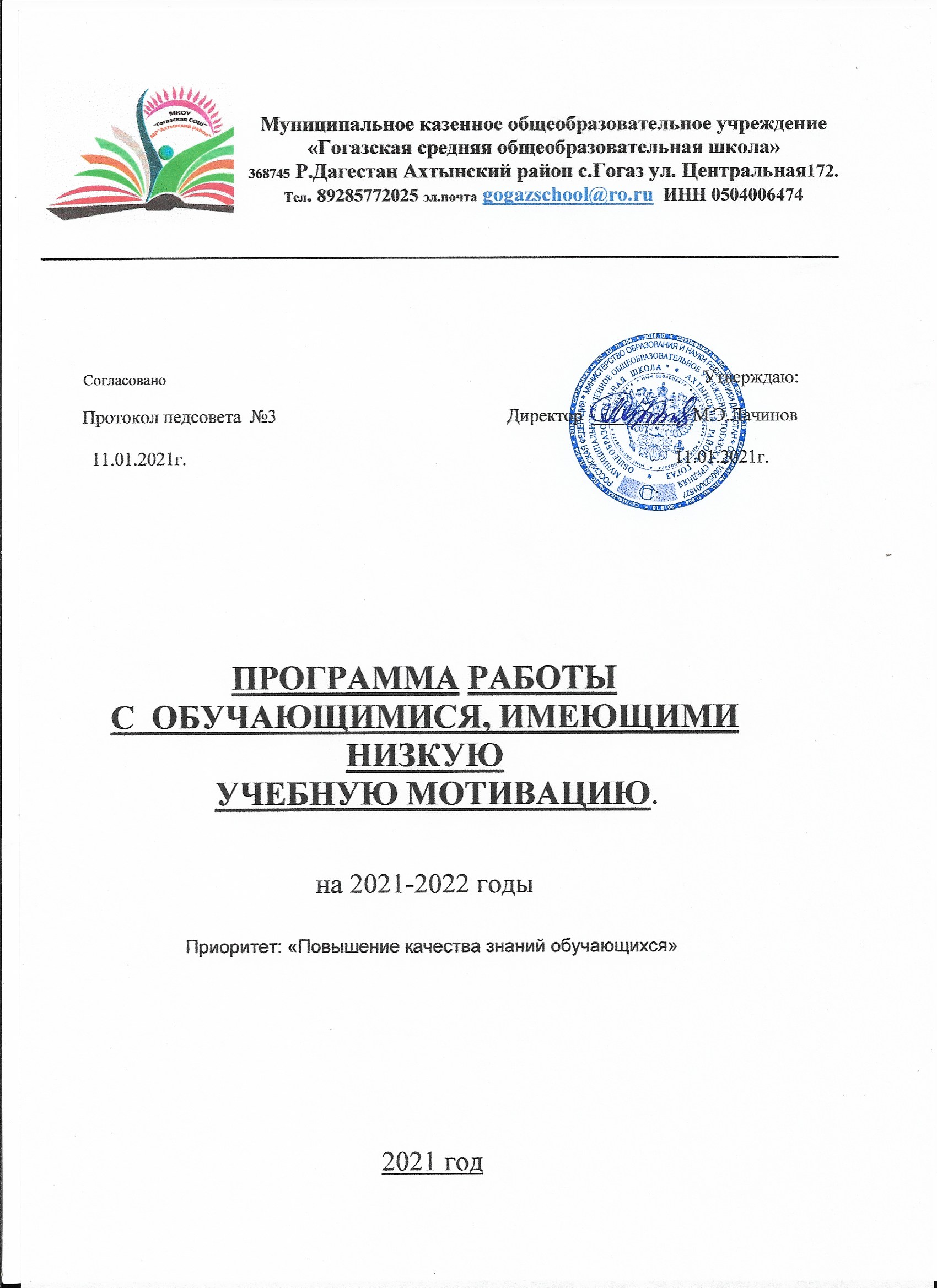 1. ПАСПОРТ ПРОГРАММЫ                                                2. АНАЛИТИЧЕСКИЙ РАЗДЕЛ2.1. Анализ внешних факторов, влияющих на учебную мотивацию школьников.Администрация и педагогический коллектив школы провели анализ, который помогает выявить политические, экономические, социальные и технологические факторы внешней среды. Положительные и отрицательные факторы внешней среды, влияющие на учебную мотивацию школьников описаны в таблице 1.           Таблица 1. Вывод: анализ определяет основные аспекты повышения учебной мотивации. Необходимо создать условия для оптимального сочетания индивидуальных возможностей обучающихся с возможностями школы для вовлечения учащихся в активную образовательную деятельность.2.2. Анализ перспектив повышения учебной мотивации школьников.Администрация и педагогический коллектив провели анализ, чтобы выявить сильные стороны, слабые стороны, возможности и угрозы повышения мотивации школьников. Результаты анализа описаны в таблице 2. Таблица 2.-
2.3. Оценка благоприятных возможностей программы работы с обучающимися, имеющими низкую учебную мотивацию.1.               Высокая вероятность. Улучшение материально-технического оснащения образовательной деятельности создаст условия для выполнения требований к реализации основной образовательной программы; индивидуальные образовательные траектории повысят учебные результаты школьников с низкой мотивацией.2.               Средняя вероятность. Расширение возможностей диалогового взаимодействия учителей и родителей учащихся; создание культурно-образовательных центров расширит возможности для самореализации учащихся в различных направлениях образовательной деятельности.3.               Низкая вероятность. Существенное усиление влияния школы как общественной организации на социум в районе и городе.2.4. Оценка рисков программы.1.               Средняя вероятность. Отток молодых педагогов из-за низкой профессиональной мотивации; увеличение количества учеников с низким интеллектуальным уровнем.2.               Низкая вероятность. Изменение социально-экономической ситуации; препятствия незапланированного стихийного характера.Вывод: основными направлениями деятельности школы по повышению учебной мотивации учащихся являются:-   повышение уровня профессиональной компетенции учителя;-   материально-техническое обеспечение образовательной деятельности; - разработка индивидуальных образовательных траекторий для школьников с низкой учебной мотивацией;-   вовлечение учащихся в систему дополнительного образования; - развитие взаимодействия с родителями.3. ЦЕЛЕВОЙ РАЗДЕЛ.Результатом входного внешнего и внутреннего мониторинга основных школьных процессов стало выявление следующей проблемы:Низкой учебной мотивации обучающихся.Перед школой поставлена следующая цель: Организовать деятельность участников образовательных отношений по обеспечению успешного усвоения основной образовательной программы общего образования учащимися, имеющими низкую учебную мотивацию.Для ее достижения необходимо решить следующие задачи:1.               Провести комплексный анализ школьной ситуации и причин низкой мотивации обучающихся.2.               Организовать консультативную помощь педагогам, факультативные и кружковые занятия приглашенных специалистов с целью повышения мотивации обучающихся. 3.               Организовать индивидуальную и групповую помощь обучающимся в преодолении учебных трудностей.Решение этих задач должно привести к следующим планируемым результатам:1. Качественные показатели:•    повышено качество образовательных результатов;•    организована коммуникативная педагогическая среда, способствующая проявлению индивидуальности каждого ученика, самореализации и саморазвитию.2.  Количественные показатели:•    повышен уровень предметных и метапредметных образовательных результатов;•    увеличены показатели среднего балла государственной итоговой аттестации;•    увеличено число обучающихся, занимающихся в кружках и секциях дополнительного образованияВсе выше изложенное должно повлиять на качество образования в школе в лучшую сторону.                                                             План реализации приоритета«Повышение качества знаний обучающихся»Таблица 34.   МЕТОДЫ КОНТРОЛЯ ЗА РЕАЛИЗАЦИЕЙ ПРОГРАММЫТаблица 4                                       5.   МЕХАНИЗМ УПРАВЛЕНИЯ ПРОГРАММОЙ           Управление реализацией программы предполагает создание специальной организационной структуры для осуществления управленческих функций согласно принятому распределению зон ответственности, в которую входят представители субъектов образовательного процесса.Директор школы обеспечивает продвижение реализации программы, ведет диалог с членами коллектива в зоне их ответственности, создает условия для повышения мотивации школьников. Осуществляет деятельность по финансовому обеспечению реализации программы (использование бюджетных средств; привлечение внебюджетных ресурсов).Педагогический совет рассматривает вопросы педагогического и методического руководства образовательной деятельностью, проведения промежуточной аттестации, определяет условный перевод учащихся, имеющих академическую задолженность, решает вопросы оставления на повторный год обучения.Заместитель руководителя ОО по учебно-воспитательной работе собирает и анализирует информацию о результатах учебной деятельности школьников с низкой учебной мотивацией, определяет совместно с методическими объединениями учителей ближайшие и перспективные цели по повышению мотивации школьников, помогает разработать индивидуальные образовательные траектории для учащихся с низкой мотивацией.Организует контроль за выполнением учебных планов, программ.  Способствует развитию познавательных потребностей, способностей, интеллектуального, духовного потенциала личности.Создает педагогически обоснованную и социально значимую систему внеклассной и внешкольной воспитательной работы, направленную на организацию здорового образа жизни, профилактику асоциального поведения детей и подростков, самоопределение и саморазвитие личности учащегося.Оказывает методическую помощь классным руководителям в организации воспитательной работы.Методические объединения школы рассматривает вопросы повышения учебной мотивации школьников на заседаниях, развивает творчество и инициативу учителей по улучшению качества образования, организует работу по самообразованию учителей. Посещает учебные занятия в рамках предметных объединений и анализирует их с целью выявления положительного опыта работы с низкомотивированными учащимися.Разрабатывает дифференцированные контрольные работы для проведения промежуточной аттестации. Анализирует результаты образовательной деятельности по повышению мотивации школьников.Социально-психологическая служба осуществляет диагностирование уровня мотивации школьников, анализирует результаты, вырабатывает рекомендации, проводит тренинги общения с учениками, родителями, педагогами, беседы, теоретические и практические семинары, индивидуальные и групповые консультации.6. ОЖИДАЕМЫЙ РЕЗУЛЬТАТ РЕАЛИЗАЦИИ ПРОГРАММЫПосле реализации программы работы с обучающимися, имеющими низкую учебную мотивацию, в образовательной деятельности произойдут следующие изменения:1.               Повысится уровень мотивации к обучению и целенаправленной познавательной деятельности учащихся.2.               Повысится уровень предметных и метапредметных результатов учебной деятельности по итогам промежуточной аттестации.3.               Повысится количество обучающихся с положительными результатами государственной итоговой аттестации.4.               Сформируется готовность и способность учащихся к саморазвитию и самообразованию на основе мотивации к обучению и познанию.5.               Сформируется готовность и способность осознанно выбирать и строить дальнейшую индивидуальную траекторию образования на базе ориентировки в мире профессий и профессиональных предпочтений с учетом устойчивых познавательных интересов.                                                                  Гогаз 2021 г.Наименование ПрограммыПрограмма работы с обучающимися, имеющими низкую учебную мотивацию.Нормативноправовыеоснования для разработкиПрограммы-                     Федеральный закон «Об образовании в Российской Федерации» от 29.12.2012 № 273-ФЗ; -                     Федеральный государственный образовательный стандарт начального общего образования, утвержденный приказом Министерства образования и науки Российской Федерации от 06.10.2009 № 373; -                     Федеральный государственный образовательный стандарт основного общего образования, утвержденный приказом Министерства образования и науки Российской Федерации от «17» декабря 2010 г. № 1897; -                     Федеральный государственный образовательный стандарт среднего общего образования (утв. Приказ Министерства образования и науки Российской Федерации от 17.05.2012 г.,№413);-                     Федеральный государственный образовательный стандарт начального общего образования обучающихся с ограниченными возможностями здоровья (утв. Приказ Министерства образования и науки Российской Федерации от 19.12.2014 г.,№1598);-                     Федеральный государственный образовательный стандарт образования обучающихся с умственной отсталостью (интеллектуальными нарушениями) образования (утв. Приказ Министерства образования и науки Российской Федерации от 19.12.2014 г., №1599);-                     Методические рекомендации по организации и проведению органами исполнительной власти субъектов Российской Федерации, осуществляющими  переданные полномочия Российской Федерации в сфере образования, проверок организаций, осуществляющих образовательную деятельность по образовательным программам начального общего, основного общего и среднего общего образования, в рамках федерального государственного надзора в сфере образования, направленные письмом Рособрнадзора от 04.08.2017 № 05375-                     Постановление Главного государственного санитарного врача РФ от 29 декабря 2010 г. N 189 "Об утверждении СанПиН 2.4.2.2821-10 "Санитарно-эпидемиологические требования к условиям и организации обучения в общеобразовательных учреждениях" (с изменениями и дополнениями) от 29 июня 2011 г., 25 декабря 2013 г.;  - Устав МКОУ «Гогазская СОШ»Цель Программы Организовать деятельность участников образовательных отношений по обеспечению успешного усвоения основной образовательной программы общего образования учащимися, имеющими низкую учебную  мотивацию.Задачи Программы1.                 Проведение комплексного анализа школьной ситуации и причин низкой мотивации обучающихся.2.                 Организация консультативной помощи педагогам. Организация факультативных и кружковых занятий приглашенными специалистами. 3.                 Организация индивидуальной и групповой помощи обучающимся в преодолении учебных трудностей.Основные разработчикиМ.Э. Лачинов  директор. М.С Сардаров – учитель русского языка и литературы.Сроки реализацииПрограммы01.2021 – 01.2023 гг.Ожидаемые конечныерезультаты реализацииПрограммы1. Качественные показатели:- повышение качества образовательных результатов; - организация коммуникативной педагогической среды, способствующей проявлению индивидуальности каждого ученика, самореализации и саморазвитию.2.  Количественные показатели:-                     повышение уровня предметных и метапредметных образовательных результатов;-                     увеличение показателей среднего балла государственной итоговой аттестации;-                     увеличение числа обучающихся, занимающихся в кружках и секциях дополнительного образованияЭтапы реализацииПрограммыI          этап – аналитико-проектировочный: 01.2021 – 02.2021 гг.II      этап – реализующий: 01.2021 -10.2022 гг.III   этап – аналитико-обобщающий: 11.2022-01.2023 гг.Ответственные лицаМ.Э. Лачинов - директор школы, И.И. Шахэмиров заместитель директора по УВР, заведующие учебными кабинетами, Управляющий совет школы, родители, учащиеся.Порядок  управленияреализациейПрограммы  Корректировка программы осуществляется Педагогическим советом школы; Управляющим советом школы.Управление реализацией программы осуществляется директором школы. ФакторыПоложительныеОтрицательныеПолитическиеЛичностный результат образовательной деятельности определяют ФГОС.Повышение спектра индивидуальных образовательных возможностей обучающегося ограничено материальными возможностями школы и родителей.ЭкономическиеНаличие высококвалифицированных педагогов, эффективная система финансирования школы. Низкий уровень жизни общества, отсутствие профессиональных ориентиров.СоциальныеРазвитие олимпиадного и конкурсного движения, системы дополнительного образования.Низкий ИСБШ обучающихся.ТехнологическиеЗакрепление в законодательстве необходимых трудовых умений учителя: применять современные психолого-педагогические технологии, основанные на знании  законов развития личности и  поведения в реальной и  виртуальной среде.Ориентация обучающихся и педагогов на успешную сдачу государственной итоговой аттестации (ГИА) может привести к недостаточному освоению и использованию других технологий и методик, что приведет к снижению учебной мотивации.Сильные стороныСлабые стороныБлагоприятные возможностиРискиСозданы условия для выполнения требований к реализации основной образовательной программы.Недостаточное материально-техническое оснащение образовательной деятельности современным оборудованием.Улучшение материально-технического обеспечения образовательной деятельности.Изменение социально-экономической ситуации.Созданы условия для организации образовательной деятельности.Недостаточное количество учебных кабинетов для реализации различных направлений внеурочной деятельности.Создание культурно- образовательного центра с привлечением социальных партнеровОтсутствие необхо димых помещений для образовательной деятельности по запросам участников образовательных отношений.Применение инновационных технологий в образовательной деятельности.Недостаточное владение активными методами обучения для повышения учебной мотивации. Развитие современной образовательной среды, внедрение инновационных технологий. Непонимание педагогами необходимости профессионального роста.Наличие профессионально работающих педагогов, победителей и лауреатов различных профессиональных конкурсов.Увеличение доли работающих педагогов пенсионного возраста; уровень заработной платы ниже средней по экономике региона; профессиональное выгорание; незащищенность педагога перед субъектами образовательных отношений.Квалифицированный кадровый состав, омоложение педагогических кадров.Отток молодых кадров из-за низкой профессиональной мотивацииНаличие програм- мы внутренней системы оценки качества образования.Невысокие результаты успеваемости учащихся и результаты ГИА.Повышение качества образования, мотивации к учебной деятельности.Недостаточная подготовленность кадров, низкая мотивация обучающихся.Удовлетворенность участников образовательной деятельности качеством образования.Недостаточно развиты методы оценки учебной мотивации.Изменение системы оценивания, учет качественных изменений, происходящих у  участников образовательной деятельности.Увеличение количества учащихся с низким интеллектуальным уровнем.РесурсРесурс01.2021-12.202101.2021-12.202101.2022-12.202201.2022-12.2022РесурсРесурсПервое полугодиеВторое полугодиеПервое полугодиеВторое полугодиеПриоритет: Повышение качества знаний обучающихся.Приоритет: Повышение качества знаний обучающихся.Приоритет: Повышение качества знаний обучающихся.Приоритет: Повышение качества знаний обучающихся.Приоритет: Повышение качества знаний обучающихся.Приоритет: Повышение качества знаний обучающихся.Цель: Повышение учебной мотивации обучающихся.Цель: Повышение учебной мотивации обучающихся.Цель: Повышение учебной мотивации обучающихся.Цель: Повышение учебной мотивации обучающихся.Цель: Повышение учебной мотивации обучающихся.Цель: Повышение учебной мотивации обучающихся.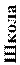 1Проведение комплексного анализа школьной ситуации и причин низкой мотивации обучающихся.Разрабатываются  методы организации индивидуальной и групповой помощи обучающимся в преодолении учебных трудностей.Применение разработанных методик на учебных занятиях, во внеурочной деятельности и занятиях дополнительного образования.Создана ситуация вовлеченности в жизнь школы учеников. Ведется целенаправленная индивидуальная и групповая работа с разными группами обучающихся.2Планирование и организация консультативной помощи педагогам. Планирование иОрганизация и проведение факультативных и кружковых заня-Проведение факультативных и кружковых занятий приглашенными специалистами.Участие в групповых и индивидуальных занятиях обучаемого, его успехи, позволяюторганизация факультативных и кружковых занятий приглашенными специалистами. тий приглашенными специалистами.повысить самооценку и, как следствие, учебную мотивацию.СодержаниеПланируемый результатСрокиОтветственныйОтветственныйРабота с учащимися, имеющими низкую учебную мотивациюРабота с учащимися, имеющими низкую учебную мотивациюРабота с учащимися, имеющими низкую учебную мотивациюРабота с учащимися, имеющими низкую учебную мотивациюРабота с учащимися, имеющими низкую учебную мотивациюПротестировать учащихся с целью выявления причин неуспеваемостиПолучить оперативную информациюОктябрь, январьОктябрь, январьСоциальный педагогПровести индивидуальные консультации с учащимися по результатам контрольных работВыявить темы, которые учащийся не освоил, и причины неусвоенияВ течение годаВ течение годаУчитель предметникРазработать индивидуальные образовательные траектории для учащихся с низкой учебной мотивациейСпланировать работу с учащимисяВ течение годаВ течение годаУчитель- предметник, классный руководительАктивно привлекать обучающихся к участию в творческих и интеллектуальных конкурсах, с целью создания ситуации успехаВыявить интересы учащихся с низкой учебной мотивацией и привлечь их к занятиям по интересамВ течение годаВ течение годаЗаместитель директора по УВРПомочь сформировать портфолио учащимся с низкой мотивациейПолучить объективную информацию об успехах учащегосяВ течение годаВ течение годаКлассный руководительПомочь учащимся контролировать свои учебные результаты через электронный дневникПолучить объективные результаты учебной деятельностиВ течение годаВ течение годаКлассный руководительПроконтролировать объем  домашних заданийВыявить соответствие объема заданий требованиям СанПиНВ течение годаВ течение годаЗаместитель директора по УВРОрганизовать контроль усвоения знаний учащихся по отдельным темам, разделамВыявить темы, которые учащийся не освоил, и причины их неусвоенияПо плануВШКЗаместитель директора по УВРПровести психологические тренинги по диагностике тревожности и снижению уровня тревожности учащихсяВыявить причины школьной тревожностиПо плануВШКСоциальный педагогОрганизовать воспитательную работу через систему внеурочной деятельности, дополнительного образованияВыявить интересы учащихся с низкой учебной мотивацией и привлечь их к занятиям по интересамВ течение годаЗаместитель директора по УВР, классный руководительОрганизовать отдых учащихся в каникулярное времяСпланировать досуговую деятельность учащихсяВ течение годаЗаместитель директора по УВР, классный руководительПривлечь учащихся к подготовке коллективных мероприятий в классе, школеСпланировать досуговую деятельность учащихсяВ течение годаЗаместитель директора по УВР, классный руководительВовлечь в социально-значимую деятельность учащихся"группы риска"Спланировать досуговую деятельность учащихсяВ течение годаЗаместитель директора по УВР, классный руководительВзаимодействовать с социальными и профессиональными структурами с целью профориентации выпускниковВыявить профессиональные интересы учащихсяВ течение годаЗаместитель директора по УВР, классный руководительРабота с педагогическими работникамиРабота с педагогическими работникамиРабота с педагогическими работникамиРабота с педагогическими работникамиПроконтролировать качество преподавания учебных предметов через посещение занятийВыявить затруднения, препятствующие усвоению материала учащимися с низкой мотивациейВ течение годаЗаместитель директора по УВРПроконтролировать качество проверки рабочих и контрольных тетрадей учащихсяВыявить темы, которые учащийся не освоил, и причины неусвоенияПо плануВШКЗаместитель директора по УВРПровести совещание при директоре с целью выявления проблем неуспеваемости отдельных учащихсяОпределить план работы с учащимися, имеющими низкую мотивациюВ течение годаЗаместитель директора по УВРПроконтролировать качество оценивания учащихся с низкой мотивациейПолучить объективную информацию о системе оценивания учащихсяВ течение годаЗаместитель директора по УВРПроконтролировать качество домашних заданийВыявить причины невыполнения заданийВ течение годаЗаместитель директора по УВРПроанализировать, как педагог контролирует предварительные итоги успеваемости классаВыявить "группу риска"  по предметам учебногопланаВ течение годаЗаместитель директора по УВРПроконсультировать молодых учителей, вновь прибывших учителей, работающих с учащимися "группы риска"Выяснить проблемные места при обучении немотивированных учащихсяВ течение годаЗаместитель директора по УВР, Социальный педагогОрганизовать мастер-классы, практикумы для освоения педагогических технологий, повышающих учебную мотивацию школьниковПовысить профессиональную грамотность учителей в работе с учащимися, имеющими низкую мотивациюВ течение годаЗаместитель директора по УВРОрганизовать курсовую подготовку учителей по проблеме обучения школьников с низкой мотивациейПовысить профессиональную грамотность учителей в работе с учащимися, имеющими низкую мотивациюВ течение годаЗаместитель директора по УВРРабота с родителями учащихсяРабота с родителями учащихсяРабота с родителями учащихсяРабота с родителями учащихсяКл руководительОрганизовать родительские собрания по вопросам психологических и возрастных особенностей учащихся, ответственности родителей за воспитание и обучение детейПовысить ответственность родителей за воспитание и обучение детейВ течение годаКлассный  руководитель,  Социальный педагогОзнакомить родителей с результатами учебной деятельности ребенкаПовысить ответственность родителей за воспитание и обучение детейВ течение годаКлассный руководительПосетить семьи учащихся с низкой мотивациейВыявить условия проживания и воспитания в семьеВ течение годаКлассный руководитель,социальный педагогПривлечь родителей к участию в общешкольной деятельностиПовысить ответственность родителей за воспитание и обучение детейВ течение годаКлассный руководительПроконтролировать количество входов родителей в электронный дневникПовысить ответственность родителей за воспитание и обучение детейВ течение годаКлассный руководительОрганизовать систему открытых уроков для родителейПовысить ответственность родителей за воспитание и обучение детейВ течение годаКлассный руководительОрганизовать участие родителей в разработке индивидуальной образовательной траектории для учащегося с низкой мотивациейПовысить ответственность родителей за воспитание и обучение детейВ течение годаКлассный руководительПовышение эффективности управленияПовышение эффективности управленияПовышение эффективности управленияПовышение эффективности управленияРазработать программу работы с  учащимися, имеющими низкую учебную мотивациюСпланировать образовательную деятельностьИюньЗаместитель директора по УВРСформировать банк данных о семьях учащихся с низкойучебной мотивациейСистематизировать информацию о семьях учащихсяВ течение годаСоциальный педагогОрганизовать совместную деятельность школы и комиссии по делам несовершеннолетнихСпланировать сетевое взаимодействиеАвгустЗаместитель директора по УВР, социальный педагогПодготовить педагогический совет по повышению качества образования Спланировать проведение педагогических советовПо плануВШКЗаместитель директора по УВРВключить в положение о внутренней системе оценки качества образования раздел о работе с учащимися, имеющими низкую учебную мотивациюСпланировать образовательную деятельностьАвгустЗаместитель директора по УВРПроконтролировать формирование фонда оценочных средств для проведения текущего контроля успеваемости и промежуточной  аттестацииВыявить наличие оценочных средств с разным уровнем сложностиВ течение годаЗаместитель директора по УВРРазработать в программе повышения качества образования подпрограмму по работе с учащимися, имеющими низкую  учебную мотивациюСпланировать образовательную деятельностьИюнь –  августЗаместитель директора по УВРПроанализировать результаты образовательной деятельности и скорректировать работу по повышению качества образованияВыявить низкие результаты для планирования действий по повышению мотивации обученияМай - июньЗаместитель директора по УВРОценить материально-техническое и информационное обеспечение образовательной деятельностиВыявить наличие необходимых условий для комфортного образованияМай - июньЗаместитель директора по УВРВыявить потребности учащихся для развития их творческих возможностейСпланировать систему внеурочной деятельности, дополнительного образованияМай - июньЗаместитель директора по УВРПроконтролировать качество ведения учителем школьной документацииВыявить риски при обучении школьников с низкой учебной мотивациейВ течение годаЗаместитель директора по УВРПроанализировать, как учитель планирует оценочную деятельностьВыявить использование кодификаторов при составлении стандартизированных контрольных работВ течение годаЗаместитель директора по УВРПроанализировать, как формируются универсальные учебные действия (УУД) на уроках и внеурочной деятельностиВыявить использование кодификаторов УУД при разработке метапредметных контрольных работВ течение годаЗаместитель директора по УВРПровести заседание школьных методических объединений по разработке плана мероприятий по формированию успешности учащихсяВключить в программу по повышению учебной мотивации школьников план методической работы с учителямиАпрель - майЗаместитель директора по УВР, руководители методических объединенийОрганизовать персональный контроль педагогов, у которых низкий уровень оценочных показателейВыявить возможные риски при обучении школьниковс низкой учебной мотивациейВ течение годаЗаместитель директора по УВРПрогнозировать результаты ГИА учащихся, имеющих низкую мотивациюСпланировать работу с выпускниками из "группы риска" по успешному прохождению государственной итоговой аттестацииВ течение годаЗаместитель директора по УВРОрганизовать психолого - педагогическую и социальную поддержку учащихся с низкой учебной мотивациейРазработать план психолого – педагогической и социальной поддержки учащихсяИюнь, августСоциальный педагогПроанализировать уровень сформированности социальных компетенций учащихся с низкой мотивациейВыявить формирование  ценностно-смысловых и моральных норм, межличностных отношений в ученическом коллективеВ течение годаЗаместитель директора по УВР, педагог-психологПроанализировать уровень  мотивации учащихсяВыявить готовность к выбору направления профильного образования, самообразованиюВ течение годаЗаместитель директора по УВР, педагог-психологОрганизовать учет достижений планируемых результатов учебной  деятельностиПолучить объективную информацию о результативности учебной деятельности, в том числе об участии школьников в учебных исследованиях и проектахВ течение годаЗаместитель директора по УВРОрганизовать учет достижений в разных видах деятельности (социальной, трудовой, коммуникативной, физкультурно- оздоровительной и др.) учащихся с низкой мотивациейПолучить информацию об участии школьников с низкой мотивацией в спортивных мероприятиях, выставках, конкурсах, концертах и др.В течение годаЗаместитель  директора по УВР